Број: 247-13-O/2Дана: 25.11.2013. годинеПРЕДМЕТ: ДОДАТНО ПОЈАШЊЕЊЕ КОНКУРСНЕ ДОКУМЕНТАЦИЈЕ247-13-O - набавка медицинске опреме за потребе лабораторије на Клиници за гинекологију и акушерство у оквиру Клиничког центра ВојводинеПИТАЊЕ ПОТЕНЦИЈАЛНОГ ПОНУЂАЧА:„ У партији 4 – центрифуга за обраду сперматозоида, захтевали сте 10 програмских меморија. Да ли прихватате 4 програмске меморије?”ОДГОВОР КЦВ-А:У конкурсној документацији за поступак ЈН 247-13-О захтевамо 10 програмских меморија, тако да не прихватамо 4.ПИТАЊЕ ПОТЕНЦИЈАЛНОГ ПОНУЂАЧА: „Нису  наведени:  капацитет ротора и димензије епрувета које би се користиле у раду. Молим да наведете са којим епруветама бисте радили ( које су максималне димензије и запремина епрувета ) и који је захтеван  укупан капацитет ротора.“ОДГОВОР КЦВ-А:Епрувете које би се користиле у раду су запремине 15 мл, димензије 17x120 мл.Задовољавајући капацитети ротора су најмање 8 епрувета.ПИТАЊЕ ПОТЕНЦИЈАЛНОГ ПОНУЂАЧА:„У партији 14 – постоље за инкубатор захтевали сте: постоље за инкубатор са укљученим деловима за причвршћивање за зид. Да ли захтевате постоље за неки од тражених инкубатора из партија: 1, 2 , или 3, или за неки већ постојећи? Молим да наведете димензије траженог постоља.“ОДГОВОР КЦВ-А:Постоље захтевамо за следеће инкубаторе:Партија 1. Инкубатор за култивацију гамета и ембриона 60I Ц 200Партија 2. Инкубатор за појединачну култивацију ембриона Партија 3. Инкубатор за чување обрађених узорака сперматозоида Ц 16 Висина постоља би одговарала висини 80 цм и ширини 82 цм.ПИТАЊЕ ПОТЕНЦИЈАЛНОГ ПОНУЂАЧА:„За партију број 4 – центрифуга за обраду сперматозоида, дефинисана је максимална брзина центрифуге од 4000 rpm. Пошто се брзина може произвољно подешавати до максималне брзине, вероватно је 4000 rpm минимална вредност максималне брзине, (може бити и већа али никако мања). Дефинисан је и максимум RCF (минимална вредност максималне релативне центрифугалне силе  x g: 2774) молимо Вас да потврдите или оповргнете.“ОДГОВОР КЦВ-А:Дефинисана је максимална брзина центрифуге од 4000 rpm што је довољна максимална брзина за наше потребе, а иста се по потреби може смањивати. У вези са тим очекујемо да се и максимална RCF може по потреби и смањивати.ПИТАЊЕ ПОТЕНЦИЈАЛНОГ ПОНУЂАЧА:„Наведене димензије центрифуге су прецизно дефинисане, те упућују на одређеног произвођача. Да ли се наведене димензије могу схватити као оријентационе или максималне?”ОДГОВОР КЦВ-А:Наведене димензије су максималне.ПИТАЊЕ ПОТЕНЦИЈАЛНОГ ПОНУЂАЧА:„У табели обавезних услова, на страни 11/69 конкурсне документације, постоји колона која је празна. Интересује нас да ли она треба да се попуњава и шта треба да садржи?“ОДГОВОР КЦВ-А:Колона на страни 11/69 конкурсне документације не треба да се попуњава.С поштовањем, Комисија за јавну набавку 247-13-OKLINIČKI CENTAR VOJVODINE21000 , Hajduk Veljkova 1, Vojvodina, Srbijatelefonska centrala: +381 21/484 3 484www.kcv.rs, e-mail: uprava@kcv.rs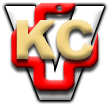 